Name of Donor: 											
Address:												
Phone: 						 Email:							

Date Donation Received: 										

Estimated Value of Donation (provided by donor): 											
Description of Donation (include quantity, description of item(s), etc.):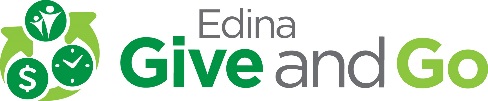 In-Kind Donation Form